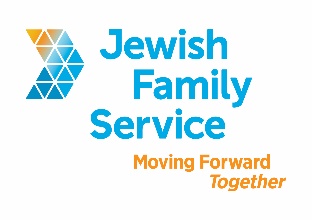 Position Title:	Lead Intake Specialist  Organization: Jewish Family Service of San Diego Position Type: Full-time, non- exempt (37.50 hours per week)Salary: $23-25/HourStandardized Benefits: Benefits for this position include a 401(k) plan, medical, dental and vision coverage, flexible spending accounts, life insurance and generous holiday benefits.Position Overview The Lead Intake Specialist coordinates responses to inquiries for services at Jewish Family Service of San Diego, and is a member of the Intake team and the Family and Community Services division.  Essential Duties and Responsibilities: Under the supervision of the Senior Director of Family and Community Services, the Lead Intake Specialist: Responds to phone call and walk-in requests for services, assessing each situation, identifying high risk issues, scheduling counseling appointments, and providing appropriate internal and external referrals.  Is responsible for recruitment, training, scheduling, and daily supervision of the Intake specialist staff.  Ensures that Intake staff complete all required documentation of service delivery in a timely manner and comply with HIPAA regulations.Meets with staff from other JFS programs and may conduct outreach to external resources to ensure that referral information is up to date. Writes reports regarding demographics and numbers of clients served.Minimum Desired Education and Experience: Bachelor’s degree in a human service field.Experience in working with individuals in crisis. Ability to offer professional and friendly service in a fast-paced environment.Minimum of one year customer service experience Experience in supervising staff, interns and/or volunteers.  Familiar with local social service resources.  Experience working with client databases.Able to work occasional evenings, to accommodate clients’ schedules.  Bilingual (English/Spanish) preferred but not required.Contact InformationTo be considered, please email your resume, cover letter (including salary requirement) to resume4321@jfssd.org.  Be sure to include the position title in the subject line. Please, principals only, and no follow-up phone calls or emails. About Jewish Family Service of San Diego Jewish Family Service of San Diego is a client-centered, impact-driven organization working to build a stronger, more resilient community. For nearly 100 years, Jewish Family Service has been a trusted resource for the entire community, offering an array of services that are always life-changing, and often life-saving.  At Jewish Family Service, we believe our employees are the backbone of our agency. Our goal is your success. Come work at JFS and be our partner in Moving Forward Together. To learn more about JFS, please visit www.jfssd.org.  